BỘ GIÁO DỤC VÀ ĐÀO TẠOTRƯỜNG ĐẠI HỌC MỞ THÀNH PHỐ HỒ CHÍ MINH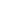 ĐỀ CƯƠNG MÔN HỌC Thông tin chungTên môn học bằng tiếng Việt:	Khóa luận tốt nghiệp	 Mã môn học: ACCO4699Tên môn học bằng tiếng Anh: 	Final ThesisPhương thức giảng dạy:☒	FTF	 ☐		Trực tuyến		☐    Blended(Các) ngôn ngữ để hướng dẫn:☒ 	Tiếng Việt		☐	tiếng Anh ☐ 	Cả hai Kỹ năng kiến ​​thức: ☐	Giáo dục đại cương	☐	Kiến thức chuyên ngành ☐	Cơ sở kiến ​​thức 	☐	Kiến thức bổ sung☐	Kiến thức ngành 	☒	Đồ án / Khóa luận tốt nghiệp Tín chỉThông tin môn họcMôn học điều kiện:	Chuẩn đầu ra (CĐR) môn học	Đánh giá môn họcLịch trình giảng dạy:Quy định môn học:Điều kiện đăng ký: Sinh viên năm cuối có thể đăng ký môn học này nếu:Đã hoàn thành tất cả các môn học trước đó, bao gồm các môn học ngôn ngữ tại hoặc trước thời điểm đăng ký môn học này,Đã đăng ký môn học này đúng hạn,Có đủ điểm trung bình từ 2,8 / 4 trở lên,Điểm 8/10 trở lên trong Thực tập tốt nghiệp (ACCO4899),Đã được người hướng dẫn của họ chấp thuận tham gia môn học này, vàChưa đăng ký 02 môn học thay thế trong học kỳ 11.Nộp và bảo vệ khóa luận cuối khóa:Sinh viên được phép nộp và bảo vệ luận án cuối cùng của mình nếu họ:hoàn thành bản nháp 1 và 2 đúng thời hạn.tham dự tất cả các cuộc phỏng vấn với người hướng dẫn của họ, vàđược chấp thuận để bảo vệ luận án cuối cùng bởi người hướng dẫn của họ.Không nộp và bảo vệ luận án cuối cùng:Sinh viên không được phép nộp và bảo vệ khóa luận nếu:không tham dự tất cả các cuộc phỏng vấn với người hướng dẫn, hoặckhông được chấp thuận để bảo vệ luận án cuối cùng bởi người hướng dẫn.Toàn bộHọc thuyếtThực hànhTự học66012 (6,0,12)SốMôn học điều kiệnMã môn học1.Môn học tiên quyếtN / A2.Môn học trướcThực tập tốt nghiệpACCO48993.Môn học song hànhN / AMục tiêu môn họcChuẩn đầu ra (CĐR) môn họcChuẩn đầu ra (CĐR) môn họcCO1. Lựa chọn đối tượng nghiên cứu lý luận và thực tiễn trong các lĩnh vực liên quan.CLO1:Phác thảo các ý tưởng nghiên cứu.CO1. Lựa chọn đối tượng nghiên cứu lý luận và thực tiễn trong các lĩnh vực liên quan.CLO2:So sánh và đối chiếu các lý thuyết kế toán với việc áp dụng chúng vào thực tế.CO2. Áp dụng kiến ​​thức lý thuyết về lĩnh vực nghiên cứu dựa trên kiến ​​thức nền tảng của các môn học trước.CLO3:Áp dụng kiến ​​thức về kế toán tài chính. CO2. Áp dụng kiến ​​thức lý thuyết về lĩnh vực nghiên cứu dựa trên kiến ​​thức nền tảng của các môn học trước.CLO4:So sánh các vấn đề nghiên cứu dưới góc độ kiểm toán Việt Nam và kiểm toán quốc tế.CO3. Phân tích điều kiện hiện tại của một đề tài nghiên cứu trong một doanh nghiệp cụ thể.CLO5:Tổng hợp thông tin chung về doanh nghiệp.CO3. Phân tích điều kiện hiện tại của một đề tài nghiên cứu trong một doanh nghiệp cụ thể.CLO6:Mô tả hoạt động kinh doanh.CO3. Phân tích điều kiện hiện tại của một đề tài nghiên cứu trong một doanh nghiệp cụ thể.CLO7:Phân tích khoảng cách giữa lý thuyết kế toán và thực tiễn.CO3. Phân tích điều kiện hiện tại của một đề tài nghiên cứu trong một doanh nghiệp cụ thể.CLO8:Giải đáp các thắc mắc về khóa luậnCO4. Đề xuất các kiến ​​nghị hoặc giải pháp cho công tác kế toán hoặc kiểm toán trong một doanh nghiệp.CLO9:Đánh giá các vấn đề trong kiểm toán trong doanh nghiệp.CO4. Đề xuất các kiến ​​nghị hoặc giải pháp cho công tác kế toán hoặc kiểm toán trong một doanh nghiệp.CLO10:Đề xuất các giải pháp cho hệ thống kiểm toán của doanh nghiệp.CO5. Trình bày một báo cáo bằng văn bản liên quan đến nghề nghiệp tương lai.CLO11:Báo cáo chương trình thực tập và các công việc kế toán liên quan.CO5. Trình bày một báo cáo bằng văn bản liên quan đến nghề nghiệp tương lai.CLO12:Hoàn thành khóa luận cuối khóa theo yêu cầu.CO6. Xác định kế hoạch phát triển nghề nghiệp và bản thân sau khi đánh giá môi trường làm việc.CLO13:Chọn một chủ đề nghiên cứu thích hợp.CO6. Xác định kế hoạch phát triển nghề nghiệp và bản thân sau khi đánh giá môi trường làm việc.CLO14:Hoàn thành mọi nhiệm vụ được giao.Các yếu tố đánh giáHình thức Đánh giáThời gianCĐR môn họcTỷ lệLuận án cuối cùngA.1.1 Hình thức.Tại thời điểm bảo vệ luận ánCLO11, CLO1210%Luận án cuối cùngA.1.2 Nội dung.Tại thời điểm bảo vệ luận ánCLO1 🡪 CLO1470%Luận án cuối cùngA.1.3 Bảo vệ khóa luậnTại thời điểm bảo vệ luận ánCLO820%Toàn bộToàn bộ100%BuổiNội dungCLOHoạt động dạy và họcĐánh giáTài liệu môn học1Hướng dẫn lập dàn ý cho khóa luận.CLO1, CLO2, CLO13Giáo viên hướng dẫn hỗ trợ sinh viên lập dàn ý cho khóa luận.Sinh viên thu thập các tài liệu cần thiết cho khóa luận từ doanh nghiệp.A.1.1[1], [2], [3]2Hướng dẫn viết khóa luận như bản thảo lần 1.CLO3 🡪CLO14Học sinh viết khóa luận như nháp lần 1.Người hướng dẫn phỏng vấn một sinh viên hỏi đáp về chương trình thực tập của họ và nhận xét về bản nháp.A.1.1A.1.2A.1.3[1], [2], [3], [4]3Hướng dẫn viết khóa luận như bản thảo lần 2.CLO3 🡪CLO14Học sinh viết khóa luận như lần 2 nháp.Người hướng dẫn phỏng vấn một sinh viên hỏi đáp về chương trình thực tập của sinh viên và nhận xét về bản nháp.A.1.1A.1.2[1], [2], [3], [4]4Hoàn thiện khóa luận.Sinh viên hoàn thiện khóa luận và nộp tại văn phòng.A.1.1A.1.2[1], [2], [3], [4]TRƯỞNG KHOATS. Hồ Hữu ThụyTHIẾT KẾ BỞIThS. Trần Minh Ngọc